Porin Golfkerho ry:n Paikallissäännöt 2024  Epänormaalit kenttäolosuhteet (mukaan lukien kiinteät haitat) (sääntö 16)Kunnostettavat alueetValkoisella tai sinisellä maalilla tai sinisillä tolpilla ympäröidyt alueetSinivalkoisilla tolpilla ympäröidyt alueet, joista pelaaminen on kiellettyPintasalaojat      Lintujen jätökset kentän alueella: Pelaajan harkinnan mukaan jätöksiä voidaan pitää joko:Irrallisena luonnonhaittana, joka voidaan poistaa Säännön 15.1 nojalla, taiKunnostettavana alueena, josta saa vapautua Säännön 16.1 nojalla. Jos jätöksiä on viheriöllä, voi pelaaja poistaa jätökset pelilinjalta. Jos pelaaja näin tehdessään parantaa pelilinjaa tai muita lyöntiin vaikuttavia olosuhteita, rangaistusta ei seuraa Säännön 8.1a mukaisesti. Kiinteät haitatKiinteä haitta ja siihen valkoisella maalilla yhdistetty alue katsotaan epänormaaliksi kenttäolosuhteeksi. Kiinteä haitta ja sen sisällä olevat istutukset katsotaan yhdeksi epänormaaliksi kenttäolosuhteeksi.Soralla ja hakkeella päällystetyt tiet ja polut. Bunkkerissa olevat väliaikaiset reunojen tukirakenteet (vapautuminen säännön 16.1c mukaisesti).Kentän alueelle istutetut tukipuin tuetut puut ovat kiinteitä haittoja, joista pelaaminen on kielletty.Kiinteät haitat lähellä viheriötäPallon ollessa yleisellä pelialueella, pelaaja voi vapautua Säännön 16.1b nojalla kiinteän haitan ollessa pelilinjalla, ja se on:Enintään kahden mailanmitan etäisyydellä viheriöstä ja enintään kahden mailanmitan etäisyydellä pallosta.Vapautumista ei sallita tämän paikallissäännön perusteella, jos pelaaja valitsee pelilinjan, joka on selkeästi epätarkoituksenmukainen.Rangaistus pallon pelaamisesta väärästä paikasta rikkoen paikallissääntöä:Yleinen rangaistus säännön 14.7a nojallaOlennaiset rakenteet  Olennaisia rakenteita, joista ei voi vapautua ilman rangaistusta, ovat:Nauhat, verkot tai muut puiden ympärille kiedotut materiaalit (esim. jänis- ja myyräsuojat)Estealueella olevat muurit, seinämät ja paalutuksetPallo osuu sähköjohtoonJos pelaajan pallo on osunut sähköjohtoon tai pylvääseen, tukivaijereihin tai sähköpylvääseen kuuluvaan osaan pelattaessa väylää No:7, lyöntiä ei lasketa. Pelaajan tulee uusia lyönti ilman rangaistusta siitä paikasta mistä edellinen lyönti suoritettiin.Pallon pudottaminen pudottamisalueelle (Dropping Zone DZ)Pallon ollessa väylän No:9 viheriön takana punaisella estealueella tai kun tiedetään tai on käytännössä varmaa, että pallo, jota ei ole löydetty, on estealueella, on pelaajalla yhden lyönnin rangaistuksella käytössään seuraavat vaihtoehdot:Vapautua Säännön 17.1 mukaisesti taiYlimääräisenä vaihtoehtona pudottaa alkuperäinen tai muu pallo pudottamisalueella (DZ), joka sijaitsee väylän vasemmalla puolella lähellä punaista estealuetta. Pudotusalue on vapautusalue Säännön 14.3 mukaisesti.Ellei toisin mainita, rangaistus paikallissäännön rikkomisesta on yleinen rangaistus(reiän menetys reikäpelissä, kahden lyönnin rangaistus lyöntipelissä)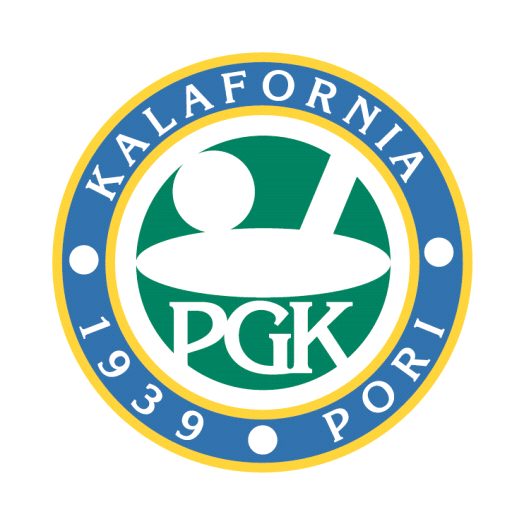 